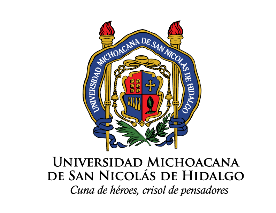 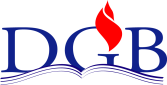 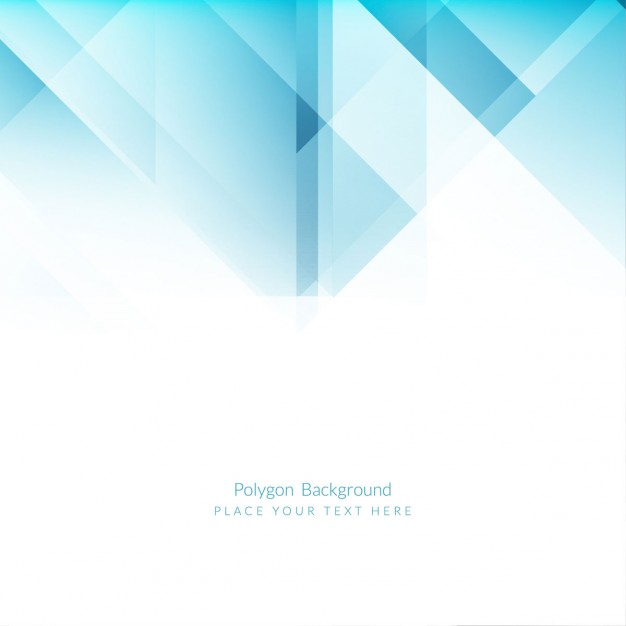 Instrucciones: Este registro deberá llenarse al iniciar  y durante el proceso de integración de una biblioteca al SGCSB  podrán agregarse, cancelarse y/o modificarse las actividades de acuerdo a los trabajos que en particular cada biblioteca deba llevar a cabo.LISTADO DE ACTIVIDADES PROPUESTA, LAS CUALES SE DETERMINARÁN DEPENDIENDO DEL ESTADO DE CADA BIBLIOTECA.BIBLIOTECA:NUM.ACTIVIDADRESPONSABLE DE LA ACTIVIDAD.FECHA COMPROMISOVERIFOBSERVACIONES123456Curso introducción a la norma ISO 9001  RequisitosCurso de Herramientas para la mejora del SGCDefinir el alcance de colecciones y serviciosElaboración y aprobación de reglamento interno del Centro de InformaciónDeterminar las necesidades de los usuarios, aplicación de la encuestaTutorías de Políticas de Servicio de los Procedimientos de Soporte a la(s) bibliotecas a integrarse.Formación de Recursos Humanos Gestión Tecnológica y SistemasOrganización DocumentalEncuadernación de fondos contemporáneosRecursos Financieros (criterios para la evaluación de proveedores)Desarrollo de Habilidades InformativasPreservación documentalTutoría procedimiento de Gestión de Colecciones (incluye registros e instrucciones de trabajoTutoría de Política de Gestión de Colecciones.Tutoría procedimiento de Prestación de Colecciones (incluye registros e instrucciones de trabajoTutoría Política de Prestación de ServiciosTRABAJOS A REALIZAR SOBRE LAS COLECCIONESColecciones identificadas según su tipo (consulta, general, etc.)Acervo identificado con etiquetasOrganización en estanteríaEvaluación de colecciones no conformesEstablecer lugar para cuarentenaCaptura en plataforma de descarteAprobación por el Comité de BibliotecaInventario de coleccionesCotejar el inventarioPlaneación de migración, si así se requiereVerificar control de la colección.TUTORÍAS SISTEMAPlan Estratégico del Sistema Bibliotecario.Reglamento General de BibliotecasGuía para la realización de inventarios de las colecciones de los centros de información.Determinación de ambiente para la operación de los procesosAviso de privacidadComunicación interna y externaAviso para el área de fotocopiadoTUTORIAS PLATAFORMASa) Tutoría uso de la  plataforma de descarte.b)  Uso de la plataforma Atención de Hallazgosc) Uso de la plataforma objetivos de Calidadd) Plataforma de control de riesgose) Plataforma de planificación de los cambiose) Plataforma SIBIB y SIBIBI RAU.f) Plataforma conocimientos y experienciasg) Plataforma Acuerdos.h)Plataforma SARH.PERTINENCIA DEL ACERVOContar con planes de estudios, solicitar al Secretario Académico)Elaborar registro de verificación de planes de estudioLlenado de registro de solicitud de acervo, cuando se requieraSERVICIOSSeñalización y reubicación de áreas si se requiere. Seguimiento a la evaluación de infraestructuraRECURSOS HUMANOSRecabar evidencia de formación o educación del personalPersonal incluido en SARHEvaluación de clima laboralEvaluación de desempeñoSIBIB actualizadoLlenado de estadísticasTratamiento de quejas y sugerenciasDeterminar y aprobar objetivos operativosPeriodo de pruebaAuditoría InternaSesión para revisión de hallazgosAuditoria externa